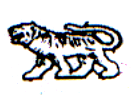 АДМИНИСТРАЦИЯ МИХАЙЛОВСКОГО МУНИЦИПАЛЬНОГО
РАЙОНА ПРИМОРСКОГО КРАЯ
П О С Т А Н О В Л Е Н И Е 
14.07.2017                                              с. Михайловка                                        № 987-паОб определении организации по содержанию и обслуживанию бесхозяйных инженерных объектов системы электроснабжения В соответствии со ст. 15 Федерального закона от 06.10.2003 № 131-ФЗ «Об общих принципах организации местного самоуправления в Российской Федерации», ст. 38 Федерального закона от 26.03.2003 № 35-ФЗ «Об энергетике», руководствуясь протоколом Всероссийского совещания под председательством Министра энергетики Российской федерации А.В. Новака «Об итогах прохождения субъектами электроэнергетики осенне-зимнего периода 2016-2017 годов» от 28.04.2017 № АН-247пр, администрация Михайловского муниципального районаПОСТАНОВЛЯЕТ: 1. Определить АО «Дальневосточная распределительная сетевая компания» в качестве ресурсоснабжающей организации для содержания и обслуживания бесхозяйных инженерных объектов системы электроснабжения и собственник которых не определен, указанных в приложении, до признания на них права собственности (Приложение №1).2. Рекомендовать АО «Дальневосточная распределительная сетевая компания» включить затраты на содержание и обслуживание бесхозяйных инженерных объектов системы электроснабжения и собственник которых не определен в тарифы на следующий период регулирования.3. Главам поселений Михайловского муниципального района провести мероприятия по признанию объектов, указанных в приложении к постановлению, бесхозяйным имуществом.4. Администрации Михайловского муниципального района провести мероприятия по оформлению права собственности на объекты системы электроснабжения, признанные бесхозяйными.5. Муниципальному казенному учреждению «Управление по организационно-техническому обеспечению деятельности администрации Михайловского муниципального района» (Шевченко) разместить настоящее постановление на официальном сайте администрации Михайловского муниципального района.6. Настоящее постановление вступает в силу с момента официального размещения на официальном сайте администрации Михайловского муниципального района. 7. Контроль за выполнением настоящего постановления возложить на заместителя главы администрации Михайловского муниципального района В.Г. Смирнову.Глава Михайловского муниципального района – глава администрации района                                                                            В.В. АрхиповПЕРЕЧЕНЬбесхозяйных инженерных объектов системы электроснабженияПриложение № 1к постановлению администрацииМихайловского муниципального районаот 14.07.2017 №987-па№ОбъектыМесто расположенияНапряжениекВМощностькВАПротяженностьмколичествошт.Примечание1Воздушная линияРУ-0,4 кВ до опоры ВЛ-0,4 кВ с. Некруглово0,4 кВ440Хозяин не определен2КТПКТП-320 кВА №20080 «Мастерские»320 кВАХозяин не определен3Провод СИПот опоры до здания водокачки с. Некруглово0,4 кВ8Хозяин не определен4Воздушная линияот опоры №160 до КТП-63 кВА «Скважина» с. Григорьевка10 кВ150Хозяин не определен5КТП-63 кВА «Скважина»КТПс. Григорьевка63 кВА1Хозяин не определен6Кабельные линии (тип КГХЛ)от ЩУ в КТП-63«Скважина» с. Григорьевка 0,4 кВ25Хозяин не определен7Воздушная линия (АС-35)от РУ-0,4 кВ СТП-400 кВА №20110 «Мастерские» с. Первомайское0,4 кВ50Хозяин не определен8Кабельные линии (тип КГХЛ)с. Первомайское0,4 кВ20Хозяин не определен9Воздушная линияс. Зеленый Яр0,4 кВ1447,8Бесхозяйный объект10Воздушная линияс. Песчаное0,4 кВ6047,4Бесхозяйный объект11Воздушная линия Ф-1От КТП-160 кВА №6914 от Ф-4 ПС Осиновка с. Песчаное10 кВ680Хозяин не определен12Воздушная линияВЛ-6кВ1-ый км от Ф-2 ПС 110/35/6 кВ «Михайловка» с. Васильевка6 кВ630Хозяин не определен13Кабель (АВРГ 4x16)ЩУ на здании скважины с. Осиновка30Хозяин не определен14Воздушная линия (АС-35)с. Горбатка, ул. Березовая, д. 110,4 кВ160Хозяин не определен15Провод ввода (АПВ 4x10) ЩУВ здании скважины с. Горбатка, ул. Березовая, д. 110,4 кВ12Хозяин не определен